UTORAK, 21.4.2020.Dragi učenici!Danas ćemo  iz Hrvatskog jezika učiti novo nastavno gradivo. Budite pažljivi i pratite moje upute.Želim vam puno uspjeha u radu!HRVATSKI JEZIK – Veliko početno slovo u imenima ulica i trgova (čitanka str. 118. i 119.)Pogodite zagonetku!Ja sam sladak, svima znan, lako stanem u vaš dlan. Zubima baš nisam sklon, moje ime je _______________. Što mislite, postoji li negdje zemlja gdje je sve onako kako djeca vole? Da, postoji u priči koja se zove Slatkograd.Pročitajte priču!                                                       SlatkogradU Slatkogradu najviše uživaju djeca. Tamo se slatkiši dijele na svakom koraku. Po imenu ulica i trgova djeca znaju gdje ih što očekuje: Čokoladni trg, Trg lizalica, Ulica punjenih bombona. Da biste stigli do Slatkograda, morate krenuti Ulicom mašte te skrenuti do Trga slatkih snova. Tamo se otvaraju vrata za Slatkograd.Razmislite i odgovorite:O čemu govori priča?Zašto su neka slova napisana crvenom bojom? Koje su riječi u nazivima ulica i trgova napisane velikim početnim slovom?Promotrite:  Čokoladni trg     Ulica mašte      Trg slatkih snova                       Trg lizalica       Ulica punjenih bombonaDanas ćemo naučiti kako se pišu imena ulica i trgova. Što možete zaključiti iz gornjih primjera?PRAVILO: U imenima ulica i trgova prva se riječ piše velikim početnim slovom.U našem gradu Rijeci ima jako puno ulica i trgova. Kako se zove ulica u kojoj ti živiš? Po čemu, odnosno po kome su ulice dobile ime? Ulice i trgovi najčešće nose ime neke poznate osobe iz prošlosti.Promotrite:   Ulica Slavka Krautzeka       U ovom nazivu riječ ulica je prva riječ i piše se                                                   velikim početnim slovom.Linićeva ulica    U ovom nazivu riječ ulica je druga riječ i piše se malim                              početnim slovom. Isto pravilo vrijedi i za riječ trg.      Frankopanski trg                         Trg Josipa bana JelačićaŠto primjećujete? Koje se još riječi u imenima ulica i trgova pišu velikim početnim slovom?Velikim početnim slovom pišu se vlastita imena (Slavko Krautzek, Josip Jelačić).Promotrite: Trg Josipa bana JelačićaŠto je to ban? To je titula.Titula je naziv koji ide uz ime određene osobe, a kojom se dodatno obilježava položaj te osobe u društvu.Titule još mogu biti: kralj, barun, car, svetac npr. sveti Franjo…Zapamtite! Titule se uvijek pišu malim početnim slovom.____   _____  _____  _____  ____  ____  ____  ____  ____  ____  ____  ____  __Otvorite sada vaše pisanke i prepišite sljedeće:                                                                                                                                          21.4.2020.Veliko početno slovo u imenima ulica i trgovaUlice:Ulica Slavka KrautzekaLinićeva ulicaPut Bože FelkeraRadićeva ulicaUlica kralja TomislavaTrgovi:Trg Josipa bana JelačićaFrankopanski trgTrg Viktora BubnjaKoblerov trgTrg svete BarbareU imenima ulica i trgova prva se riječ piše velikim početnim slovom.Ako ime ulice i trga ima više riječi, vlastita se imena pišu velikim početnim slovom.____ ____  _____ _____  _____ _____  _____  _____ ____  ____ ____ ____Kako biste još jednom ponovili ovo pravopisno pravilo, pročitajte sve što o tome piše u udžbeniku na str. 118. Zatim u radnoj bilježnici na str. 114. i 115.riješite 1., 2. i 3. zad.Pazite! Potpuna adresa uvijek mora sadržavati:  ime i prezime                                       ime ulice i kućni broj                                                                      poštanski broj i ime naseljenog mjestaSvako naseljeno mjesto ima svoj poštanski broj. Poštanski broj našeg grada je 51 000. (Čitamo: pedeset jedna tisuća)________________________________________________________________PRIRODA I DRUŠTVO – Moj zavičaj (ponavljanje)Prošli put smo govorili o našem primorskom zavičaju. Nadam se da vam se prezentacija svidjela i da ste zapamtili većinu toga.Bilo bi dobro da je danas pogledate još jednom kako biste se svega prisjetili.Nakon prezentacije, vrijeme je da otvorite vaše bilježnice i pripremite se za pisanje.______________________________________________________________PRIMORSKI ZAVIČAJ(kraj uz Jadransko more)NASELJA: izgrađena uz obalu, kamene kućeVRIJEME: ljeto – dugo, suho, toplo                  zima – kratka, blaga, vjetrovita, kišovitaOBALA: mjesto gdje se sastaju kopno i moreOTOK: kopno okruženo sa svih strana moremPOLUOTOK: dio kopna okružen s tri strane morem(ovo ne treba crtati…to je samo pojašnjenje za obalu, otok i poluotok)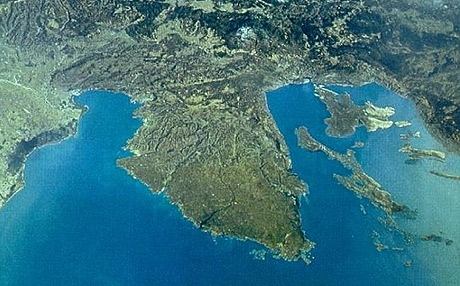 Riješi RB na str. 83. /zad. 1.,2.,3. i na str. 84./zad. 4. i 5.________________________________________________________________Nadam se da ste spremni za množenje s 6!MATEMATIKA – udžbenik str. 90. i 91. (Množenje brojem 6)Trebate riješiti 1. zad. ispod naslova (PONOVIMO), pažljivo pročitati matematičku priču, a zatim u matematičku bilježnicu napisati naslov Množenje brojem 6.Nakon naslova preskočiti nekoliko redaka i redom zapisivati množenje s 6. Ispod toga zamijeniti mjesta faktorima.  1 * 6 = 6                                                                                             6 * 1 = 6  2 * 6 = 6 + 6 = 12                                                                               6 * 2 = 12                      3 * 6 = 6 + 6 + 6 = 18                                                                         6 * 3 = 18  4 * 6 = 6 + 6 + 6 + 6 = 24                                                                   6 * 4 = 24  5 * 6 = 6 + 6 + 6 + 6 + 6 = 30                                                             6 * 5 = 30  6 * 6 = 6 + 6 + 6 + 6 + 6 + 6 = 36                                                       6 * 6 = 36  7 * 6 = 6 + 6 + 6 + 6 + 6 + 6 + 6 = 42                                                 6 * 7 = 42  8 * 6 = 6 + 6 + 6 + 6 + 6 + 6 + 6 + 6 = 48                                           6 * 8 = 48  9 * 6 = 6 + 6 + 6 + 6 + 6 + 6 + 6 + 6 + 6 = 54                                     6 * 9 = 5410 * 6 = 6 + 6 + 6 + 6 + 6 + 6 + 6 + 6 + 6 + 6 = 60                               6 * 10 = 60Naučimo i VIŠEKRATNIKE broja 6. To su brojevi: 6, 12, 18, 24, 30, 36, 42, 48, 54, 60…U udžbeniku na str.91. riješite sve zadatke (od 1. do 6.).BUDITE VRIJEDNI I UČITE TABLICU MNOŽENJA S 6!Puno vas pozdravlja vaša učiteljica Bojana!            BILJKEmaslina, bajam, smokva, agrumi, vinova loza, šipak (nar), rogač, zimzeleno drveće i grmlje:ružmarinlovorlavandačempres          ŽIVOTINJE-u moru (ribe, školjke, zvjezdače, ježinci)-uz more (galebovi, ovce, koze, magarci)-zaštićene životinje (bjeloglavi sup, morska medvjedica)   DJELATNOST LJUDIribarstvo pomorstvobrodogradnjaturizammaslinarstvovinogradarstvoovčarstvo